Year 5 Creative Curriculum - Autumn Term 2018English During this term we will be covering these text genres;Instructions and ExplanationsNarrative – Historical StoriesPoetry – Jabberwocky & BeowulfNon-Chronological reportsRecountsWe will be learning to;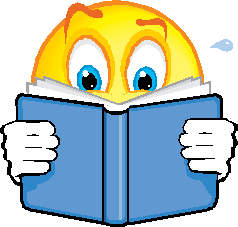 develop our use of complex sentences using a range of subordinating conjunctionsuse inverted commas and other punctuation to indicate direct speechuse commas accurately to mark clauses.identify and use comparative and superlative adjectives to describeadd detail and interest (embellish) to simple sentences.write compound sentences using the conjunctions and, or, but, so, for, nor, yetuse prepositional phrases to place the actionidentify and use figurative languageEnglish During this term we will be covering these text genres;Instructions and ExplanationsNarrative – Historical StoriesPoetry – Jabberwocky & BeowulfNon-Chronological reportsRecountsWe will be learning to;develop our use of complex sentences using a range of subordinating conjunctionsuse inverted commas and other punctuation to indicate direct speechuse commas accurately to mark clauses.identify and use comparative and superlative adjectives to describeadd detail and interest (embellish) to simple sentences.write compound sentences using the conjunctions and, or, but, so, for, nor, yetuse prepositional phrases to place the actionidentify and use figurative languageMathsWe will be learning to;Recognise and use tenths, hundredths and thousandths and relate them to decimalsround any number up to 1 000 000 to the nearest 10, 100, 1000 and 10,000To read and write Roman numerals up to 1,000round decimals with two decimal places to the nearest whole number and to one decimal place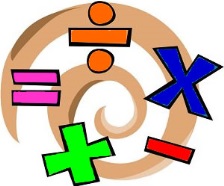 add and subtract whole numbers with more than 4 digits, including using formal written methods and mentalsolve problems within a context using a range of strategiesMathsWe will be learning to;Recognise and use tenths, hundredths and thousandths and relate them to decimalsround any number up to 1 000 000 to the nearest 10, 100, 1000 and 10,000To read and write Roman numerals up to 1,000round decimals with two decimal places to the nearest whole number and to one decimal placeadd and subtract whole numbers with more than 4 digits, including using formal written methods and mentalsolve problems within a context using a range of strategiesAutumn Term 1 – Changing MaterialsScience & Food TechnologyChildren will learn:Learn about solids, liquids and gases. Investigate what happens when you mix solids with liquids.Investigate what happens when you heat solids. Investigate gases using yeast. Learning about reversible and irreversible changes. Baking breadAutumn Term 1 - Anglo Saxons and Scots in Britain                    HistoryChildren will learn:About life after the RomansHow Anglo Saxons lived their daily livesAbout Anglo Saxon religionsHow to use and analyse sources of information to find out about Beowulf and Sutton Hoo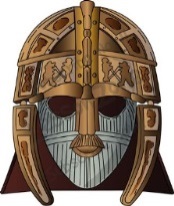  GeographyChildren will learn:Where invasions took place in BritainAbout the Anglo Saxon kingdomsMusic Charanga – focus on ‘Living on a prayer’.ArtLinked to theme work, to include: Tudor portraits, art work inspired by Beowulf, sketching buildings and using natural materials to create Anglo Saxon art.PEDance & Netball SkillsRESikhism – What is the best way for a Sikh to show their commitment to God?Christianity- Is the Christmas Story true?Computing Communicating onlineMaking a slideshow. PSHE – Jigsaw SchemeBeing Me in My WorldCelebrating Difference ItalianSpecialist teaching from visiting tutorMusic Charanga – focus on ‘Living on a prayer’.ArtLinked to theme work, to include: Tudor portraits, art work inspired by Beowulf, sketching buildings and using natural materials to create Anglo Saxon art.PEDance & Netball SkillsRESikhism – What is the best way for a Sikh to show their commitment to God?Christianity- Is the Christmas Story true?Computing Communicating onlineMaking a slideshow. PSHE – Jigsaw SchemeBeing Me in My WorldCelebrating Difference ItalianSpecialist teaching from visiting tutorAutumn Term 2 – Local History Study: TudorsChildren will learn:   About the history of the local area during the Tudor time period including Ufton CourtHow buildings have changed over time since this periodWhat life was like in Tudor BritainHow different Tudor Monarchs influenced life in Tudor timesThe importance of religion in Tudor timesUse a range of sources and visits to collect information about the past.Present structured and organised findings about the past using speaking, writing, maths, ICT, drama and drawing skills.Use dates and terms accurately. 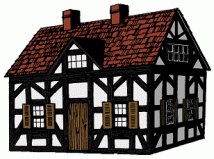 